Fiche d'inscription définitive :NOM :............................................................................................Prénom :.......................................................................................Date de naissance :...............................................................Adresse :...............................................................................................................................................................................................................................................................................e-mail :............................................................................................Tél : ...............................................................................................Licence n° : ...............................................................................Club :  ............................................................................. N° club : ..............................................Année d'obtention du Niveau 2 : .............................................Lieu d'examen : ..................................................................................Nombre de plongées dans l'espace 20-40 mètres : ..............................................Titulaire du RIFAP :oui               Année d'obtention : ...............................................nonMerci de confirmer votre présence sur chacun des deux week-ends de formation :   Bécon : 3-4-5 mai          Tourlaville : 14-15-16 juin            ouinon ouinonLe coût total de la formation est arrêté à 400 € (cours + 12 plongées + carte).Merci de renvoyer la fiche d'inscription et un chèque d'acompte de 100 € à l'ordre de CODEP 76 à : Eric MOUTIERericmoutier@free.fr15 Rue Blanche de Castille76130 MONT-SAINT-AIGNAN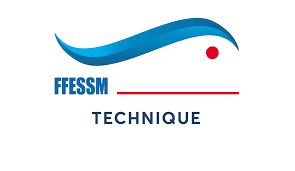 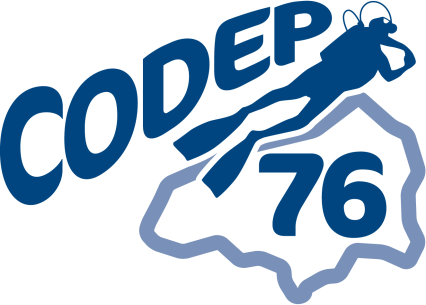 